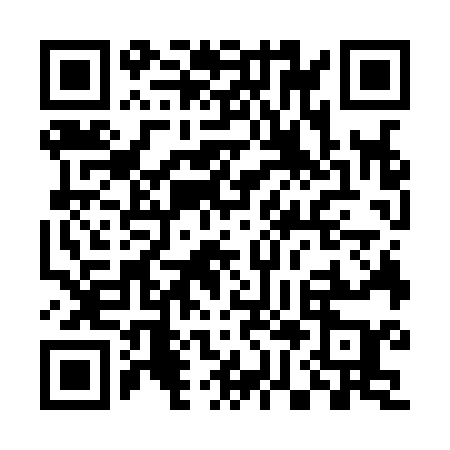 Ramadan times for Longepierre, FranceMon 11 Mar 2024 - Wed 10 Apr 2024High Latitude Method: Angle Based RulePrayer Calculation Method: Islamic Organisations Union of FranceAsar Calculation Method: ShafiPrayer times provided by https://www.salahtimes.comDateDayFajrSuhurSunriseDhuhrAsrIftarMaghribIsha11Mon5:545:546:5912:494:016:406:407:4512Tue5:525:526:5712:494:026:416:417:4713Wed5:505:506:5512:484:036:426:427:4814Thu5:485:486:5312:484:046:446:447:5015Fri5:465:466:5112:484:046:456:457:5116Sat5:445:446:4912:484:056:476:477:5317Sun5:425:426:4712:474:066:486:487:5418Mon5:405:406:4512:474:076:506:507:5519Tue5:385:386:4312:474:086:516:517:5720Wed5:365:366:4112:464:096:526:527:5821Thu5:335:336:4012:464:096:546:548:0022Fri5:315:316:3812:464:106:556:558:0123Sat5:295:296:3612:464:116:566:568:0324Sun5:275:276:3412:454:126:586:588:0425Mon5:255:256:3212:454:126:596:598:0626Tue5:235:236:3012:454:137:017:018:0727Wed5:215:216:2812:444:147:027:028:0928Thu5:195:196:2612:444:157:037:038:1029Fri5:175:176:2412:444:157:057:058:1230Sat5:145:146:2212:434:167:067:068:1431Sun6:126:127:201:435:178:088:089:151Mon6:106:107:181:435:178:098:099:172Tue6:086:087:161:435:188:108:109:183Wed6:066:067:141:425:198:128:129:204Thu6:046:047:121:425:198:138:139:215Fri6:026:027:101:425:208:148:149:236Sat5:595:597:081:415:218:168:169:247Sun5:575:577:061:415:218:178:179:268Mon5:555:557:041:415:228:198:199:289Tue5:535:537:021:415:238:208:209:2910Wed5:515:517:001:405:238:218:219:31